Warnschilder & WarnzeichenVerbotszeichenGHS Symbole für Gefahrstoffe GebotszeichenRettungszeichenBrandschutzzeichenSonstige xxxxxxxxxxxxxxxxxxxxxxxxxxxxxxxxxxxxxxxxxxxxxmm/JJJJmm/JJJJmm/JJJJmm/JJJJxxxxxxxxxXXXXXXXXXXXXXXXXXXXXXXXXXXXXXXXXXXXXXXXXXXXXX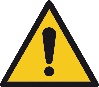 XXXXXXXXXXXXXXXXXXXXXXXXXXXXXXXXXXXXXXXXXXXXX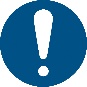 XXXXXXXXXXXXXXXXXXXXXXXXXXXXXXXXXXXXXXXXXXXXX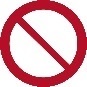 Ruhe bewahren! Informationen siehe: Örtlicher Notfallplan!Ruhe bewahren! Informationen siehe: Örtlicher Notfallplan!Ruhe bewahren! Informationen siehe: Örtlicher Notfallplan!Ruhe bewahren! Informationen siehe: Örtlicher Notfallplan!Ruhe bewahren! Informationen siehe: Örtlicher Notfallplan!Ruhe bewahren! Informationen siehe: Örtlicher Notfallplan!Ruhe bewahren! Informationen siehe: Örtlicher Notfallplan!Ruhe bewahren! Informationen siehe: Örtlicher Notfallplan!Tel.: 12666Sofort den Vorgesetzten informieren!Sofort den Vorgesetzten informieren!Sofort den Vorgesetzten informieren!Sofort den Vorgesetzten informieren!Sofort den Vorgesetzten informieren!Sofort den Vorgesetzten informieren!Sofort den Vorgesetzten informieren!Sofort den Vorgesetzten informieren!Maschine/ Anlage abschalten und gegen WiedereinschaltenMaschine/ Anlage abschalten und gegen WiedereinschaltenMaschine/ Anlage abschalten und gegen WiedereinschaltenMaschine/ Anlage abschalten und gegen WiedereinschaltenMaschine/ Anlage abschalten und gegen WiedereinschaltenMaschine/ Anlage abschalten und gegen WiedereinschaltenMaschine/ Anlage abschalten und gegen WiedereinschaltenMaschine/ Anlage abschalten und gegen Wiedereinschaltensichern! Gefahrenbereich absperren und Kennzeichnen!sichern! Gefahrenbereich absperren und Kennzeichnen!sichern! Gefahrenbereich absperren und Kennzeichnen!sichern! Gefahrenbereich absperren und Kennzeichnen!sichern! Gefahrenbereich absperren und Kennzeichnen!sichern! Gefahrenbereich absperren und Kennzeichnen!sichern! Gefahrenbereich absperren und Kennzeichnen!sichern! Gefahrenbereich absperren und Kennzeichnen!Tel.: xxxBei Bedarf ergänzen, ansonsten Zeilen bitte löschenBei Bedarf ergänzen, ansonsten Zeilen bitte löschenBei Bedarf ergänzen, ansonsten Zeilen bitte löschenBei Bedarf ergänzen, ansonsten Zeilen bitte löschenBei Bedarf ergänzen, ansonsten Zeilen bitte löschenBei Bedarf ergänzen, ansonsten Zeilen bitte löschenBei Bedarf ergänzen, ansonsten Zeilen bitte löschenBei Bedarf ergänzen, ansonsten Zeilen bitte löschenBei Bedarf ergänzen, ansonsten Zeilen bitte löschenBei Bedarf ergänzen, ansonsten Zeilen bitte löschenBei Bedarf ergänzen, ansonsten Zeilen bitte löschenBei Bedarf ergänzen, ansonsten Zeilen bitte löschenBei Bedarf ergänzen, ansonsten Zeilen bitte löschenBei Bedarf ergänzen, ansonsten Zeilen bitte löschenBei Bedarf ergänzen, ansonsten Zeilen bitte löschen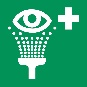 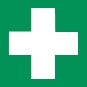 Ruhe bewahren! Personenrettung unter Beachtung der Eigensicherheit durchführen.Erste Hilfe leisten, Ersthelfer hinzuziehen – Unfall melden. Bei Bagatellunfällen (Ausfall < 3 Tagen) Eintrag in den Verbandblock vornehmen. Bei Unfällen mit leichten Personenschäden Unfallmeldung ausfüllen ggf. Durchgangsarzt aufsuchen.Bei Unfällen mit schweren Personenschäden unverzüglich den Rettungsdienst rufen!Ruhe bewahren! Personenrettung unter Beachtung der Eigensicherheit durchführen.Erste Hilfe leisten, Ersthelfer hinzuziehen – Unfall melden. Bei Bagatellunfällen (Ausfall < 3 Tagen) Eintrag in den Verbandblock vornehmen. Bei Unfällen mit leichten Personenschäden Unfallmeldung ausfüllen ggf. Durchgangsarzt aufsuchen.Bei Unfällen mit schweren Personenschäden unverzüglich den Rettungsdienst rufen!Ruhe bewahren! Personenrettung unter Beachtung der Eigensicherheit durchführen.Erste Hilfe leisten, Ersthelfer hinzuziehen – Unfall melden. Bei Bagatellunfällen (Ausfall < 3 Tagen) Eintrag in den Verbandblock vornehmen. Bei Unfällen mit leichten Personenschäden Unfallmeldung ausfüllen ggf. Durchgangsarzt aufsuchen.Bei Unfällen mit schweren Personenschäden unverzüglich den Rettungsdienst rufen!Ruhe bewahren! Personenrettung unter Beachtung der Eigensicherheit durchführen.Erste Hilfe leisten, Ersthelfer hinzuziehen – Unfall melden. Bei Bagatellunfällen (Ausfall < 3 Tagen) Eintrag in den Verbandblock vornehmen. Bei Unfällen mit leichten Personenschäden Unfallmeldung ausfüllen ggf. Durchgangsarzt aufsuchen.Bei Unfällen mit schweren Personenschäden unverzüglich den Rettungsdienst rufen!Ruhe bewahren! Personenrettung unter Beachtung der Eigensicherheit durchführen.Erste Hilfe leisten, Ersthelfer hinzuziehen – Unfall melden. Bei Bagatellunfällen (Ausfall < 3 Tagen) Eintrag in den Verbandblock vornehmen. Bei Unfällen mit leichten Personenschäden Unfallmeldung ausfüllen ggf. Durchgangsarzt aufsuchen.Bei Unfällen mit schweren Personenschäden unverzüglich den Rettungsdienst rufen!Ruhe bewahren! Personenrettung unter Beachtung der Eigensicherheit durchführen.Erste Hilfe leisten, Ersthelfer hinzuziehen – Unfall melden. Bei Bagatellunfällen (Ausfall < 3 Tagen) Eintrag in den Verbandblock vornehmen. Bei Unfällen mit leichten Personenschäden Unfallmeldung ausfüllen ggf. Durchgangsarzt aufsuchen.Bei Unfällen mit schweren Personenschäden unverzüglich den Rettungsdienst rufen!Ruhe bewahren! Personenrettung unter Beachtung der Eigensicherheit durchführen.Erste Hilfe leisten, Ersthelfer hinzuziehen – Unfall melden. Bei Bagatellunfällen (Ausfall < 3 Tagen) Eintrag in den Verbandblock vornehmen. Bei Unfällen mit leichten Personenschäden Unfallmeldung ausfüllen ggf. Durchgangsarzt aufsuchen.Bei Unfällen mit schweren Personenschäden unverzüglich den Rettungsdienst rufen!Ruhe bewahren! Personenrettung unter Beachtung der Eigensicherheit durchführen.Erste Hilfe leisten, Ersthelfer hinzuziehen – Unfall melden. Bei Bagatellunfällen (Ausfall < 3 Tagen) Eintrag in den Verbandblock vornehmen. Bei Unfällen mit leichten Personenschäden Unfallmeldung ausfüllen ggf. Durchgangsarzt aufsuchen.Bei Unfällen mit schweren Personenschäden unverzüglich den Rettungsdienst rufen!Ruhe bewahren! Personenrettung unter Beachtung der Eigensicherheit durchführen.Erste Hilfe leisten, Ersthelfer hinzuziehen – Unfall melden. Bei Bagatellunfällen (Ausfall < 3 Tagen) Eintrag in den Verbandblock vornehmen. Bei Unfällen mit leichten Personenschäden Unfallmeldung ausfüllen ggf. Durchgangsarzt aufsuchen.Bei Unfällen mit schweren Personenschäden unverzüglich den Rettungsdienst rufen!Ruhe bewahren! Personenrettung unter Beachtung der Eigensicherheit durchführen.Erste Hilfe leisten, Ersthelfer hinzuziehen – Unfall melden. Bei Bagatellunfällen (Ausfall < 3 Tagen) Eintrag in den Verbandblock vornehmen. Bei Unfällen mit leichten Personenschäden Unfallmeldung ausfüllen ggf. Durchgangsarzt aufsuchen.Bei Unfällen mit schweren Personenschäden unverzüglich den Rettungsdienst rufen!Ruhe bewahren! Personenrettung unter Beachtung der Eigensicherheit durchführen.Erste Hilfe leisten, Ersthelfer hinzuziehen – Unfall melden. Bei Bagatellunfällen (Ausfall < 3 Tagen) Eintrag in den Verbandblock vornehmen. Bei Unfällen mit leichten Personenschäden Unfallmeldung ausfüllen ggf. Durchgangsarzt aufsuchen.Bei Unfällen mit schweren Personenschäden unverzüglich den Rettungsdienst rufen!Ruhe bewahren! Personenrettung unter Beachtung der Eigensicherheit durchführen.Erste Hilfe leisten, Ersthelfer hinzuziehen – Unfall melden. Bei Bagatellunfällen (Ausfall < 3 Tagen) Eintrag in den Verbandblock vornehmen. Bei Unfällen mit leichten Personenschäden Unfallmeldung ausfüllen ggf. Durchgangsarzt aufsuchen.Bei Unfällen mit schweren Personenschäden unverzüglich den Rettungsdienst rufen!Ruhe bewahren! Personenrettung unter Beachtung der Eigensicherheit durchführen.Erste Hilfe leisten, Ersthelfer hinzuziehen – Unfall melden. Bei Bagatellunfällen (Ausfall < 3 Tagen) Eintrag in den Verbandblock vornehmen. Bei Unfällen mit leichten Personenschäden Unfallmeldung ausfüllen ggf. Durchgangsarzt aufsuchen.Bei Unfällen mit schweren Personenschäden unverzüglich den Rettungsdienst rufen!Ruhe bewahren! Personenrettung unter Beachtung der Eigensicherheit durchführen.Erste Hilfe leisten, Ersthelfer hinzuziehen – Unfall melden. Bei Bagatellunfällen (Ausfall < 3 Tagen) Eintrag in den Verbandblock vornehmen. Bei Unfällen mit leichten Personenschäden Unfallmeldung ausfüllen ggf. Durchgangsarzt aufsuchen.Bei Unfällen mit schweren Personenschäden unverzüglich den Rettungsdienst rufen!Ruhe bewahren! Personenrettung unter Beachtung der Eigensicherheit durchführen.Erste Hilfe leisten, Ersthelfer hinzuziehen – Unfall melden. Bei Bagatellunfällen (Ausfall < 3 Tagen) Eintrag in den Verbandblock vornehmen. Bei Unfällen mit leichten Personenschäden Unfallmeldung ausfüllen ggf. Durchgangsarzt aufsuchen.Bei Unfällen mit schweren Personenschäden unverzüglich den Rettungsdienst rufen!xxxxxxxxxxxxxxxxxxxxxxxxxxxDIN 13157 / DIN 13169 anpassen!DIN 13157 / DIN 13169 anpassen!DIN 13157 / DIN 13169 anpassen!DIN 13157 / DIN 13169 anpassen!xxxxxxxxx Medical Airport Service GmbH Medical Airport Service GmbH Medical Airport Service GmbH Medical Airport Service GmbH Medical Airport Service GmbH Medical Airport Service GmbH Medical Airport Service GmbH Medical Airport Service GmbH19300 oder 0641-495533019300 oder 0641-495533019300 oder 0641-4955330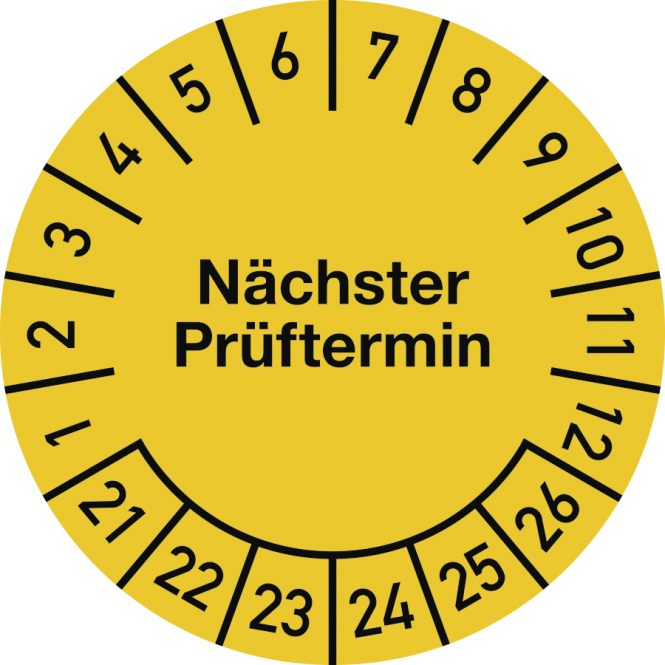 Besondere Anweisungen des Zwischenlagers für Chemische Abfallstoffe, Tel. 12243 beachten.Mängel immer sofort dem Vorgesetzten melden! Schäden nur vom Fachmann beseitigen lassen.Prüfungen gemäß Prüfplan einhalten Bei Bedarf ergänzen, ansonsten Zeile bitte löschenBesondere Anweisungen des Zwischenlagers für Chemische Abfallstoffe, Tel. 12243 beachten.Mängel immer sofort dem Vorgesetzten melden! Schäden nur vom Fachmann beseitigen lassen.Prüfungen gemäß Prüfplan einhalten Bei Bedarf ergänzen, ansonsten Zeile bitte löschenBesondere Anweisungen des Zwischenlagers für Chemische Abfallstoffe, Tel. 12243 beachten.Mängel immer sofort dem Vorgesetzten melden! Schäden nur vom Fachmann beseitigen lassen.Prüfungen gemäß Prüfplan einhalten Bei Bedarf ergänzen, ansonsten Zeile bitte löschenBesondere Anweisungen des Zwischenlagers für Chemische Abfallstoffe, Tel. 12243 beachten.Mängel immer sofort dem Vorgesetzten melden! Schäden nur vom Fachmann beseitigen lassen.Prüfungen gemäß Prüfplan einhalten Bei Bedarf ergänzen, ansonsten Zeile bitte löschenBesondere Anweisungen des Zwischenlagers für Chemische Abfallstoffe, Tel. 12243 beachten.Mängel immer sofort dem Vorgesetzten melden! Schäden nur vom Fachmann beseitigen lassen.Prüfungen gemäß Prüfplan einhalten Bei Bedarf ergänzen, ansonsten Zeile bitte löschenBesondere Anweisungen des Zwischenlagers für Chemische Abfallstoffe, Tel. 12243 beachten.Mängel immer sofort dem Vorgesetzten melden! Schäden nur vom Fachmann beseitigen lassen.Prüfungen gemäß Prüfplan einhalten Bei Bedarf ergänzen, ansonsten Zeile bitte löschenBesondere Anweisungen des Zwischenlagers für Chemische Abfallstoffe, Tel. 12243 beachten.Mängel immer sofort dem Vorgesetzten melden! Schäden nur vom Fachmann beseitigen lassen.Prüfungen gemäß Prüfplan einhalten Bei Bedarf ergänzen, ansonsten Zeile bitte löschenBesondere Anweisungen des Zwischenlagers für Chemische Abfallstoffe, Tel. 12243 beachten.Mängel immer sofort dem Vorgesetzten melden! Schäden nur vom Fachmann beseitigen lassen.Prüfungen gemäß Prüfplan einhalten Bei Bedarf ergänzen, ansonsten Zeile bitte löschenBesondere Anweisungen des Zwischenlagers für Chemische Abfallstoffe, Tel. 12243 beachten.Mängel immer sofort dem Vorgesetzten melden! Schäden nur vom Fachmann beseitigen lassen.Prüfungen gemäß Prüfplan einhalten Bei Bedarf ergänzen, ansonsten Zeile bitte löschenBesondere Anweisungen des Zwischenlagers für Chemische Abfallstoffe, Tel. 12243 beachten.Mängel immer sofort dem Vorgesetzten melden! Schäden nur vom Fachmann beseitigen lassen.Prüfungen gemäß Prüfplan einhalten Bei Bedarf ergänzen, ansonsten Zeile bitte löschenBesondere Anweisungen des Zwischenlagers für Chemische Abfallstoffe, Tel. 12243 beachten.Mängel immer sofort dem Vorgesetzten melden! Schäden nur vom Fachmann beseitigen lassen.Prüfungen gemäß Prüfplan einhalten Bei Bedarf ergänzen, ansonsten Zeile bitte löschenBesondere Anweisungen des Zwischenlagers für Chemische Abfallstoffe, Tel. 12243 beachten.Mängel immer sofort dem Vorgesetzten melden! Schäden nur vom Fachmann beseitigen lassen.Prüfungen gemäß Prüfplan einhalten Bei Bedarf ergänzen, ansonsten Zeile bitte löschenBesondere Anweisungen des Zwischenlagers für Chemische Abfallstoffe, Tel. 12243 beachten.Mängel immer sofort dem Vorgesetzten melden! Schäden nur vom Fachmann beseitigen lassen.Prüfungen gemäß Prüfplan einhalten Bei Bedarf ergänzen, ansonsten Zeile bitte löschenBesondere Anweisungen des Zwischenlagers für Chemische Abfallstoffe, Tel. 12243 beachten.Mängel immer sofort dem Vorgesetzten melden! Schäden nur vom Fachmann beseitigen lassen.Prüfungen gemäß Prüfplan einhalten Bei Bedarf ergänzen, ansonsten Zeile bitte löschenBesondere Anweisungen des Zwischenlagers für Chemische Abfallstoffe, Tel. 12243 beachten.Mängel immer sofort dem Vorgesetzten melden! Schäden nur vom Fachmann beseitigen lassen.Prüfungen gemäß Prüfplan einhalten Bei Bedarf ergänzen, ansonsten Zeile bitte löschenW001W002W003W004W005W006W007W008W009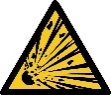 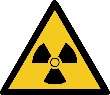 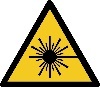 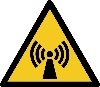 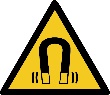 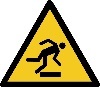 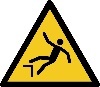 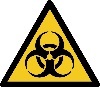 Allgemeines WarnzeichenWarnung vor explosionsgefährlichen StoffenWarnung vor radioaktiven StoffenWarnung vor LaserstrahlWarnung vor nicht ionisierender StrahlungWarnung vor magnetisch-em FeldWarnung vor Hindernissen am BodenWarnung vor AbsturzgefahrWarnung vor Biogefähr-dungW010W011W012W014W015W016W017W018W019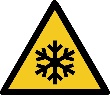 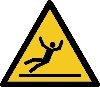 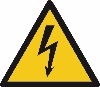 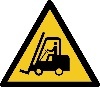 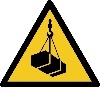 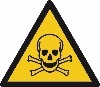 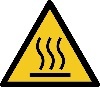 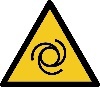 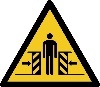 Warnung vor niedriger Temperatur und FrostWarnung vor RutschgefahrWarnung vor elektrischer SpannungWarnung vor FlurförderzeugenWarnung vor schwebender LastWarnung vor giftigen StoffenWarnung vor heißer OberflächeWarnung vor automa-tischem AnlaufWarnung vor Quetsch-gefahrW021W023W024W025W026W027W028W029D-W021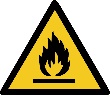 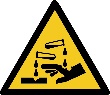 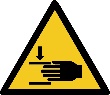 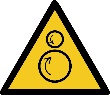 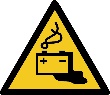 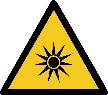 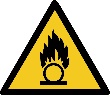 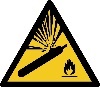 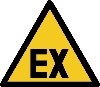 Warnung vor feuergefähr-lichenWarnung vor ätzenden StoffenWarnung vor Handver-letzungenWarnung vor gegenläufig-en RollenWarnung vor Gefahren durch das Aufladen von BatterienWarnung vor optischer StrahlungWarnung vor brandfördernden StoffenWarnung vor GasflaschenWarnung vor explosions-fähiger Atmosphäre.D-P006D-P022 P001P002P003P004P005P007P010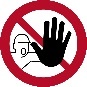 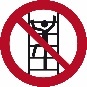 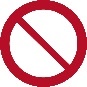 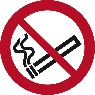 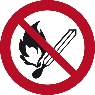 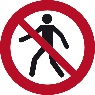 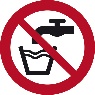 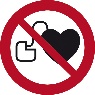 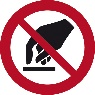 Zutritt für Unbefugte verbotenBesteigen für Unbefugte verbotenAllgemeines VerbotszeichenRauchen verbotenKeine offene FlammeFür Fußgänger verbotenKein TrinkwasserKein Zutritt für Personen mit HerzschrittmachernBerühren verbotenP011P012P013P014P015P016P20P021P022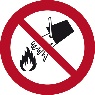 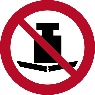 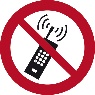 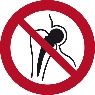 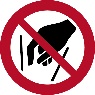 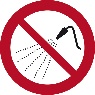 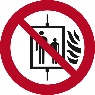 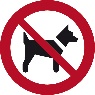 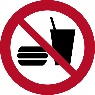 Mit Wasser löschen verbotenkeine schwere LastEingeschaltete Mobiltelefone verbotenKein Zutritt für Personen mit ImplantatenHinweinfassen verbotenMit Wasser spritzen verbotenAufzug im Brandfall nicht benutzenMitführen von Hunden verbotenEssen und Trinken verbotenP023P024P027P028P031WSP001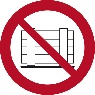 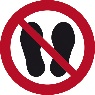 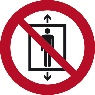 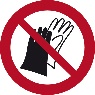 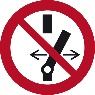 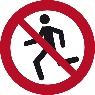 Abstellen oder Lagern verbotenBetreten der Fläche verbotenPersonenbeförderung verbotenBenutzen von Handschuhen verbotenSchalten verbotenLaufen verbotenGHS01GHS02GHS03GHS04GHS05GHS06GHS07GHS08GHS09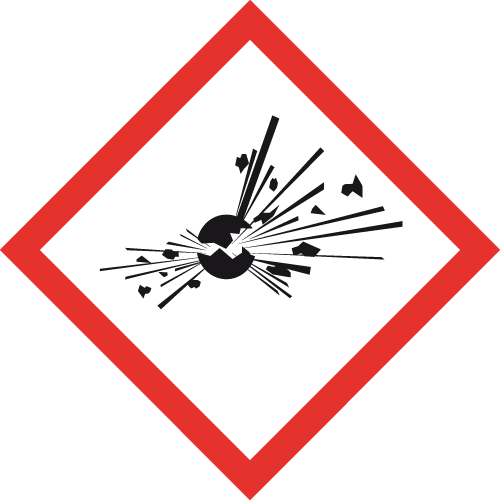 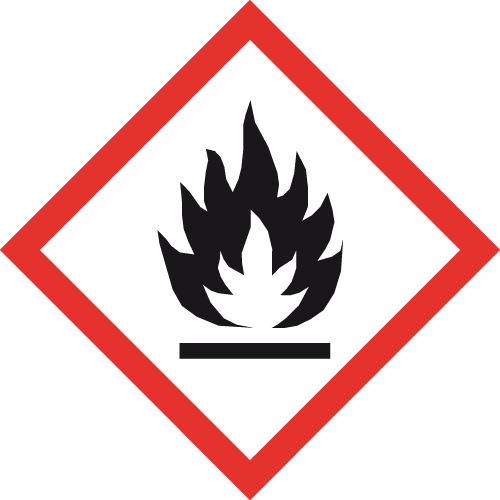 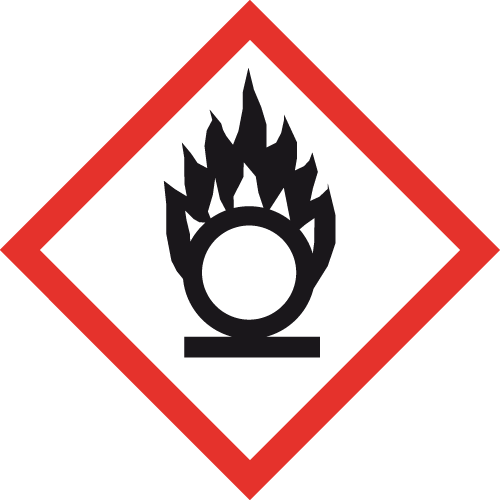 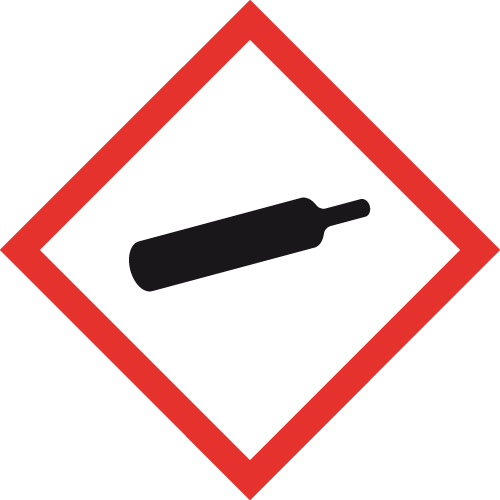 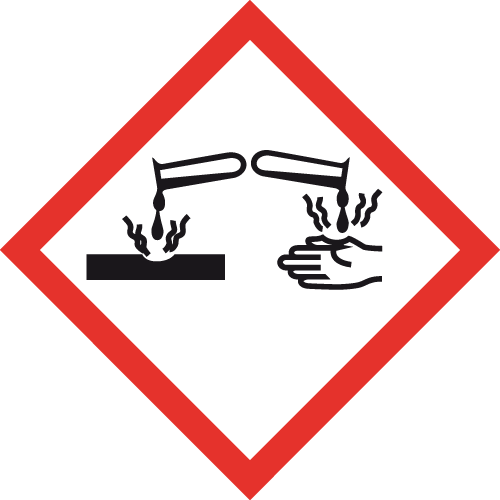 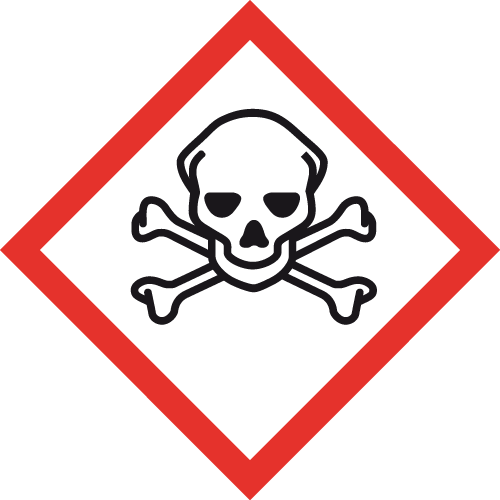 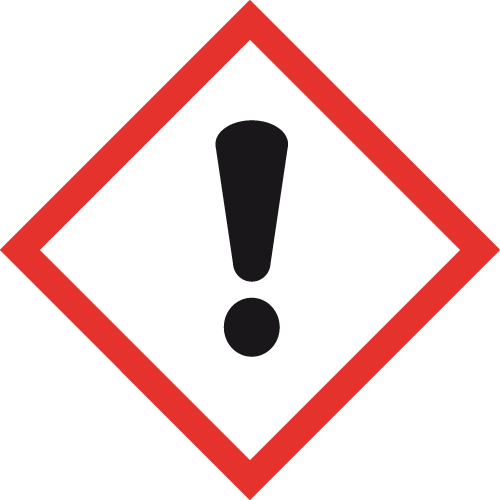 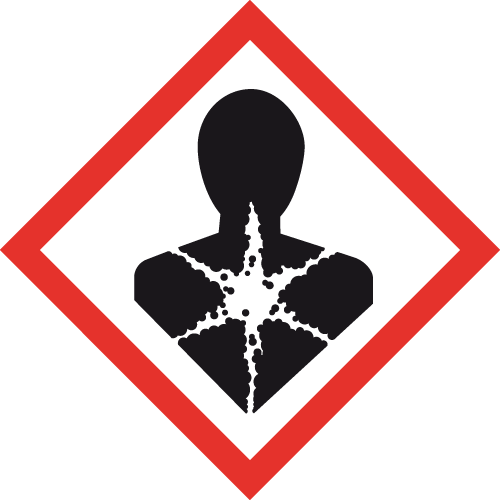 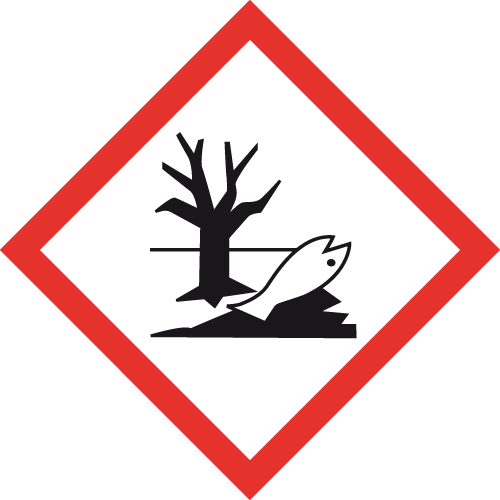 Explodieren-de BombeFlammeFlamme über KreisGasflascheÄtzwirkungTotenkopf mit gekreuzten KnochenAusrufe-zeichenGesundheits-gefahrUmweltM001M003M004M008M009M010M011M012M013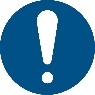 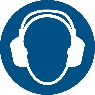 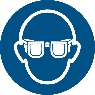 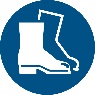 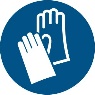 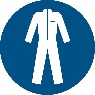 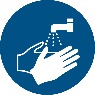 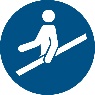 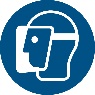 Allgemeines Gebots-zeichenGehörschutz benutzenAugenschutz benutzenFußschutz benutzenFußschutz benutzenSchutz-kleidung benutzenHände waschenHandlauf benutzenGesichts-schutz benutzenM014M015M017M018M020M021M022M023M024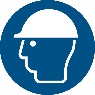 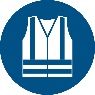 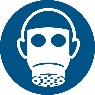 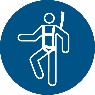 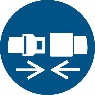 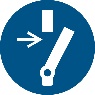 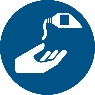 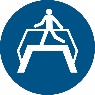 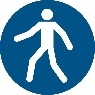 Kopfschutz benutzenWarnweste benutzenAtemschutz benutzenAuffanggurt benutzenRückhalte-system benutzenVor Wartung oder Reparatur freischaltenHautschutz-mittel benutzenÜbergang benutzenFußgänger-weg benutzenM026WSM001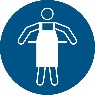 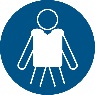 Schutz-schürze benutzenRettungs-weste benutzenE002E002D-E019E001E002E003E004E007E009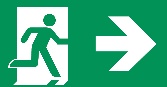 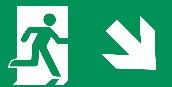 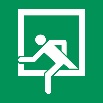 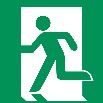 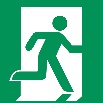 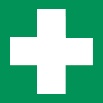 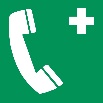 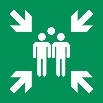 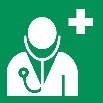 NotausgangNotausgangNotausstiegNotausgang linksNotausgang rechtsErste HilfeNotruftelefonSammelstelleArztE010E011E012E013E016E017RichtungspfeilRichtungspfeilWSE 001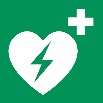 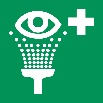 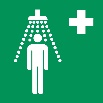 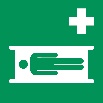 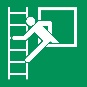 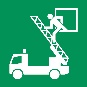 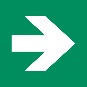 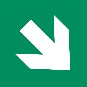 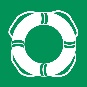 AEDAugenspül-einrichtungNotduscheKrankentrageNotausstieg mit FluchtleiterRettungsausstiegRettungspfeil rechtsRettungspfeil rechts untenÖffentliche RettungsausrüstungF001F002F003F004F005F006RichtungspfeilRichtungspfeil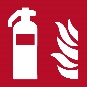 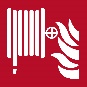 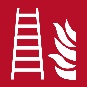 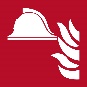 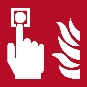 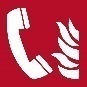 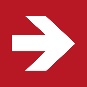 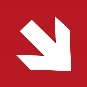 FeuerlöscherLöschschlauchFeuerleiterMittel und Geräte zur Brandschutz-bekämpfungBrandmelderBrandmelde-telefonRichtungspfeil rechtsRichtungspfeil rechts unten001002003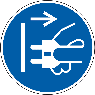 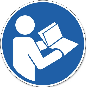 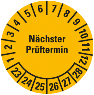 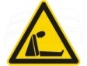 Stecker ziehenBedienungs-anleitung lesenPrüfplakette